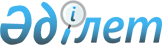 Қазақстан Республикасы Премьер-Министрінің 2005 жылғы 16 қарашадағы N 324-ө өкіміне өзгеріс енгізу туралыҚазақстан Республикасы Премьер-Министрінің 2005 жылғы 21 желтоқсандағы N 348-ө Өкімі

         "Агроөнеркәсіптік кешен мәселелері бойынша республикалық кеңес өткізу туралы" Қазақстан Республикасы Премьер-Министрінің 2005 жылғы 16 қарашадағы N 324-ө  өкіміне  мынадай өзгеріс енгізілсін: 

      көрсетілген өкіммен бекітілген Агроөнеркәсіптік кешен мәселелері бойынша республикалық кеңеске қатысушылардың контингенті осы өкімге қосымшаға сәйкес жаңа редакцияда жазылсын.       Премьер-Министр                                          Қазақстан Республикасы 

                                          Премьер-Министрінің 

                                      2005 жылғы 21 желтоқсандағы 

                                             N 348-ө өкіміне 

                                                 қосымша                                          Қазақстан Республикасы 

                                          Премьер-Министрінің 

                                         2005 жылғы 16 қарашада 

                                             N 324-ө өкімімен 

                                                бекітілген 

        Агроөнеркәсіптік кешен мәселелері бойынша республикалық 

              кеңеске қатысушылардың контингенті 
					© 2012. Қазақстан Республикасы Әділет министрлігінің «Қазақстан Республикасының Заңнама және құқықтық ақпарат институты» ШЖҚ РМК
				р/с Облыс- 

тардың 

атауы Облыс 

әкім- 

дері 

мен 

әкім- 

дер 

дің 

орын- 

ба- 

сар- 

лары Ауыл- 

дық 

аудан- 

дардың, 

облыстық 

маңызы 

бар қала- 

лардың, 

ауылдық 

округ- 

тердің 

әкім- 

дері Қазақстан 

Респуб- 

ликасы 

Ауыл 

шаруашы- 

лығы 

министр- 

лігі 

облыстық 

аумақтық 

басқар- 

мала- 

рының, 

облыстық 

ауыл 

шаруашы- 

лығы 

департа- 

мент- 

терінің 

басшы- 

лары Су ре- 

сурстары, 

ауылдық 

аумақтар 

істері, 

орман 

және 

аңшылық, 

балық 

шаруа- 

шылығы 

комитет- 

терінің, 

олардың 

ұйымда- 

рының 

басшы- 

лары Кә- 

сіп- 

орын- 

дар- 

дың, 

агро- 

құры- 

лым- 

дар- 

дың 

бас- 

шы- 

лары Жи- 

ыны 1 Ақмола 2 24 2 3 10 41 2 Ақтөбе 2 17 2 3 5 29 3 Алматы 2 24 2 5 12 45 4 Атырау 2 9 2 3 3 19 5 Шығыс Қазақстан 2 26 2 3 18 51 6 Жамбыл 2 13 2 3 5 25 7 Батыс Қазақстан 2 17 2 2 5 28 8 Қарағанды 2 23 2 3 23 53 9 Қостанай 2 25 2 3 18 50 10 Қызылорда 2 10 2 3 4 21 11 Маңғыстау 2 7 2 2 4 17 12 Павлодар 2 17 2 3 10 34 13 Солтүстік Қазақстан 2 18 2 3 9 34 14 Оңтүстік Қазақстан 2 20 2 3 10 37 15 Астана қаласы 1 - 1 8 7 17 16 Алматы 

қаласы 1 - 1 7 9 17 Қазақстан Респуб- 

ликасы 

Үкіме- 

тінің мүшелері орталық мемлекет- 

тік ор- 

ганда- 

рының басшылары - - - - - 30 18 Қазақстан Республи- 

касы Парла- 

ментінің 

депутат- 

тары - - - - - 30 19 Қазақстан Респуб- 

ликасы Прези- 

дентінің Әкімші- 

лігі - - - - - 20 20 Қазақстан Респуб- 

ликасы Премьер- 

Минист- 

рінің Кеңсесі - - - - - 30 21 Қазақстан Республи-касы Ауыл 

шаруашы- 

лығы 

министр- 

лігінің орталық аппараты 

және мем- 

лекеттік 

мекеме- 

лері, республи- 

калық мемле- 

кеттік 

кәсіп- 

орындары, акционер- 

лік қоғам- 

дарының 

басшылары - - - - - 140 22 Агроөнер- 

кәсіптік кешен 

саласын- 

дағы 

қоғамдық 

ұйымдар - - - - - 25 Жиыны   30 250 30 50 150 785 